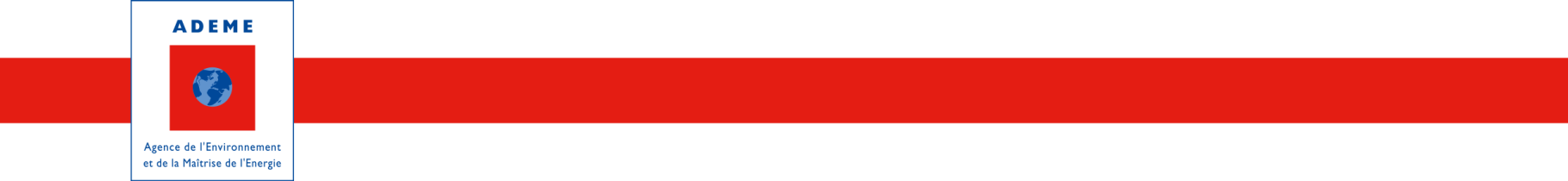 Volet Technique de demande d’aide pour xxxxxxxx  Volet administratif	|	  Volet technique	|	 Volet financierLES AIDES DE L’ADEME NE CONSTITUENT PAS UN DROIT DE DELIVRANCE ET N’ONT PAS DE CARACTERE SYSTEMATIQUEDans ce document, les parties grisées et en italique précisent les attendus de l’ADEME pour les paragraphes concernés.Le document ci-joint constitue le volet technique du dossier de demande d’aide à remplir par le porteur d’un projet concernant xxxxxxxxxIl concerne les projets suivants :l’aide à l’investissement pour les opérations xxxxxxNe sont pas éligibles :  xxxxxxxxIl est impératif de rendre ce dossier complété au format texte modifiable (type word).Au préalable, il est demandé au porteur de projet de prendre connaissance des règles générales de l’ADEME : http://www.ademe.fr/dossier/aides-lademe/deliberations-conseil-dadministration-lademePour toute précision, veuillez contacter la direction régionale de l’ADEME la plus proche de votre établissement.https://www.ademe.fr/content/liste-implantations-lademe SOMMAIRE1	Objet de l’opération	1.1	Synthèse du projet (15 lignes max)	2	Contexte de l’opération	2.1	Cadre de l’opération 	2.2	Intégration au territoire, historique de la situation existante	2.3	Description des actions et études de faisabilité 	2.4	Démarches juridiques	3	Objectifs attendus de l’opération	4	Description de l’operation	5	Planning et suivi de l’opération	6	Pièces techniques à fournir à l’ADEME	7	Engagements liés à la communication pris par le porteur de projet	8	Rapports/documents à remettre à l’ADEME	Objet de l’opérationSynthèse du projet (15 lignes max)Contexte de l’operationCadre de l’opération Présentation du maître d’Ouvrage et schéma d’organisation des acteurs (identification des rôles et relations des intervenants) – contexte juridique et échéances des différents contratsIntégration au territoire, historique de la situation existante (plan régional de prévention et gestion des déchets, …)Description des actions et études de faisabilité réalisées pour le montage du projet et sur les process (si nécessaire)Démarches juridiques (état d’avancement des démarches administratives pour les dossiers d’investissements)Objectifs attendus de l’opérationDescription de l’operationPlanning et suivi de l’operationPièces techniques à fournir à l’ADEMEEngagements liés à la communication pris par le porteur de projetLes points suivants sont à laisser en l’état par le porteur de projet car il s’agit d’un engagement de sa part pour pouvoir bénéficier des aides de l’ADEME.Le bénéficiaire s’engage à garantir l’ADEME dans la réutilisation des documents et toute autre information et supports soumis aux droits d’auteur, qu’il a fait son affaire personnelle auprès du ou des auteurs titulaires des droits de propriété intellectuelle et/ou des droits à l’image sur leur propre création, des autorisations de réutilisation requises.Conformément à l’article 2 des règles générales d’’attribution des aides de l’ADEME, le bénéficiaire s’engage à associer l’ADEME lors de la mise au point d’actions de communication et d’information du public (inauguration de l’installation,…) et à mentionner dans tous les supports de communication l’ADEME comme partenaire en apposant sur chaque support de communication produit le logo de l'ADEME ou la mention : opération réalisée avec le soutien financier de l'ADEME. Il fournira à l'ADEME les versions finalisées des supports avant leur réalisation, afin d'obtenir l'accord de l'ADEME au préalable.Pour les investissements, le bénéficiaire s’engage à poser un panneau sur le site de réalisation de l’opération, portant le logo de l’ADEME et mentionnant son soutien financier.Rapports/documents à remettre à l’ADEME Les points suivants sont à laisser en l’état par le porteur de projet car il s’agit d’un engagement de sa part pour pouvoir bénéficier des aides de l’ADEME.Le bénéficiaire remettra à l’ADEME les documents suivants : □ Une note technique précisant le déroulement de l’opération et le bilan□ un ou plusieurs rapports d’avancement de l’opération le cas échéant□ un rapport final définitif de l’opération □ Un bilan des actions d’accompagnement et de communication menées par le bénéficiaire□ Les supports de communication comprenant le logo ADEME régionale validés par l’ADEME régionale□ <à compléter>Ces rapports seront transmis sous format électronique ou papier.Le bénéficiaire s’engage à saisir en ligne une fiche action-résultat sur le site internet OPTIGEDE (www.optigede.ademe.fr). Cette fiche pourra être publiée sur le site après une validation par la Direction Régionale de l'ADEME concernée